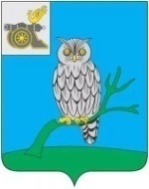 АДМИНИСТРАЦИЯ МУНИЦИПАЛЬНОГО ОБРАЗОВАНИЯ«СЫЧЕВСКИЙ РАЙОН»  СМОЛЕНСКОЙ ОБЛАСТИ П О С Т А Н О В Л Е Н И Еот  20 августа 2021 года  № 458О внесении изменений                                  в постановление Администрации муниципального образования «Сычевский район» Смоленской области от 11.01.2013 года № 6                       Администрация муниципального образования  «Сычевский район» Смоленской области п о с т а н о в л я е т:1. Внести в постановление Администрации муниципального образования «Сычевский район» Смоленской области от 11.01.2013 года № 6                                 «Об образовании избирательных участков, участков референдума                                     на территории муниципального образования «Сычевский район» Смоленской области» (в редакции постановлений Администрации муниципального образования «Сычевский район» Смоленской области от 03.06.2013 года                           № 211, от 19.08.2013 года № 406, от 27.02.2015 года  № 105, от 29.05.2015 года № 196, от 20.11.2015 года № 401, от 24.05.2016 года № 213 от 19.09.2017 года № 476, от 14.05.2018 года № 202) следующие изменения:- в пункте 17 части 1 в отношении Избирательного участка № 672 слова «Луначарского с дома № 17 по дом № 79  и с дома № 28 по дом № 80» заменить словами «Луначарского с дома № 17 по дом № 81  и с дома № 28  по дом                       № 80».2. Опубликовать настоящее постановление в газете «Сычевские вести».3. Настоящее постановление вступает в силу после его официального опубликования.Глава муниципального образования«Сычевский район» Смоленской области                                     Т.В. Никонорова